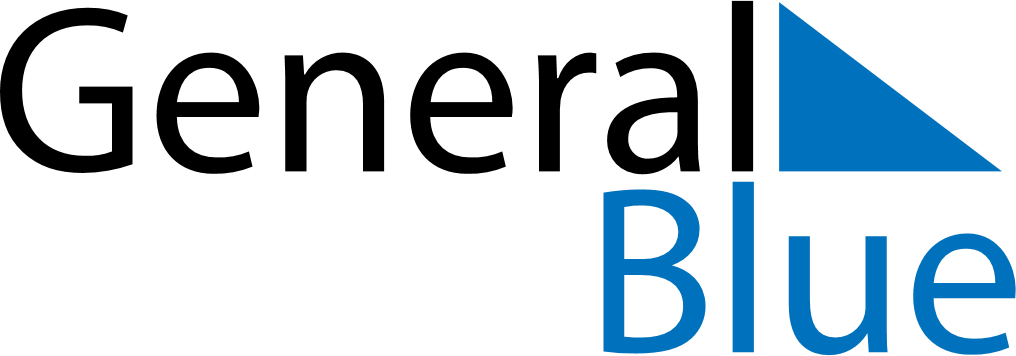 June 2024June 2024June 2024June 2024June 2024June 2024June 2024Kralendijk, Bonaire, Saint Eustatius and Saba Kralendijk, Bonaire, Saint Eustatius and Saba Kralendijk, Bonaire, Saint Eustatius and Saba Kralendijk, Bonaire, Saint Eustatius and Saba Kralendijk, Bonaire, Saint Eustatius and Saba Kralendijk, Bonaire, Saint Eustatius and Saba Kralendijk, Bonaire, Saint Eustatius and Saba SundayMondayMondayTuesdayWednesdayThursdayFridaySaturday1Sunrise: 6:07 AMSunset: 6:54 PMDaylight: 12 hours and 47 minutes.23345678Sunrise: 6:07 AMSunset: 6:54 PMDaylight: 12 hours and 47 minutes.Sunrise: 6:07 AMSunset: 6:55 PMDaylight: 12 hours and 48 minutes.Sunrise: 6:07 AMSunset: 6:55 PMDaylight: 12 hours and 48 minutes.Sunrise: 6:07 AMSunset: 6:55 PMDaylight: 12 hours and 48 minutes.Sunrise: 6:07 AMSunset: 6:55 PMDaylight: 12 hours and 48 minutes.Sunrise: 6:07 AMSunset: 6:56 PMDaylight: 12 hours and 48 minutes.Sunrise: 6:07 AMSunset: 6:56 PMDaylight: 12 hours and 48 minutes.Sunrise: 6:07 AMSunset: 6:56 PMDaylight: 12 hours and 49 minutes.910101112131415Sunrise: 6:07 AMSunset: 6:56 PMDaylight: 12 hours and 49 minutes.Sunrise: 6:07 AMSunset: 6:57 PMDaylight: 12 hours and 49 minutes.Sunrise: 6:07 AMSunset: 6:57 PMDaylight: 12 hours and 49 minutes.Sunrise: 6:07 AMSunset: 6:57 PMDaylight: 12 hours and 49 minutes.Sunrise: 6:08 AMSunset: 6:57 PMDaylight: 12 hours and 49 minutes.Sunrise: 6:08 AMSunset: 6:58 PMDaylight: 12 hours and 49 minutes.Sunrise: 6:08 AMSunset: 6:58 PMDaylight: 12 hours and 49 minutes.Sunrise: 6:08 AMSunset: 6:58 PMDaylight: 12 hours and 50 minutes.1617171819202122Sunrise: 6:08 AMSunset: 6:58 PMDaylight: 12 hours and 50 minutes.Sunrise: 6:08 AMSunset: 6:59 PMDaylight: 12 hours and 50 minutes.Sunrise: 6:08 AMSunset: 6:59 PMDaylight: 12 hours and 50 minutes.Sunrise: 6:09 AMSunset: 6:59 PMDaylight: 12 hours and 50 minutes.Sunrise: 6:09 AMSunset: 6:59 PMDaylight: 12 hours and 50 minutes.Sunrise: 6:09 AMSunset: 6:59 PMDaylight: 12 hours and 50 minutes.Sunrise: 6:09 AMSunset: 7:00 PMDaylight: 12 hours and 50 minutes.Sunrise: 6:09 AMSunset: 7:00 PMDaylight: 12 hours and 50 minutes.2324242526272829Sunrise: 6:10 AMSunset: 7:00 PMDaylight: 12 hours and 50 minutes.Sunrise: 6:10 AMSunset: 7:00 PMDaylight: 12 hours and 50 minutes.Sunrise: 6:10 AMSunset: 7:00 PMDaylight: 12 hours and 50 minutes.Sunrise: 6:10 AMSunset: 7:00 PMDaylight: 12 hours and 50 minutes.Sunrise: 6:10 AMSunset: 7:01 PMDaylight: 12 hours and 50 minutes.Sunrise: 6:11 AMSunset: 7:01 PMDaylight: 12 hours and 50 minutes.Sunrise: 6:11 AMSunset: 7:01 PMDaylight: 12 hours and 49 minutes.Sunrise: 6:11 AMSunset: 7:01 PMDaylight: 12 hours and 49 minutes.30Sunrise: 6:11 AMSunset: 7:01 PMDaylight: 12 hours and 49 minutes.